・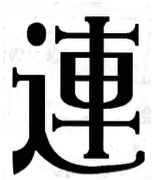 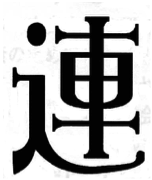 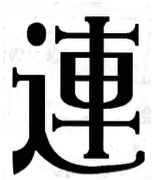 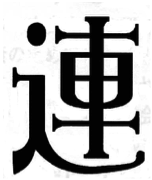 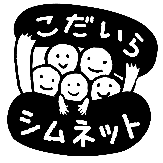 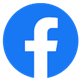 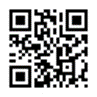 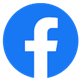 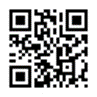 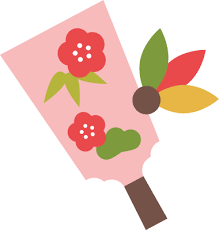 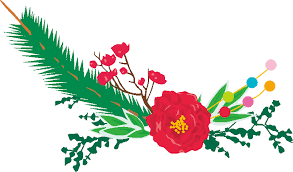 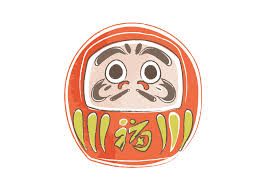 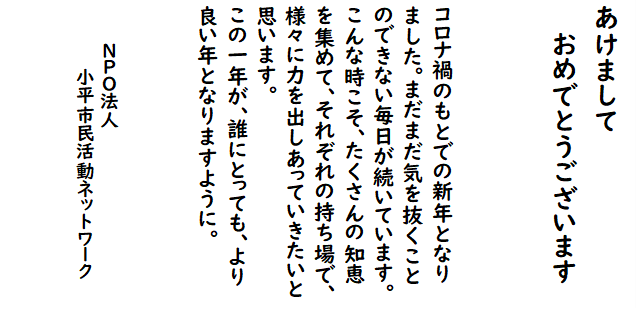 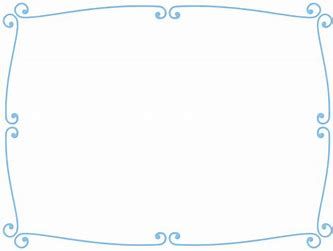 